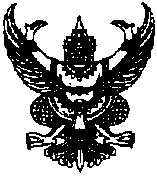 ประกาศเทศบาลตำบลบำเหน็จณรงค์เรื่อง  การปฏิบัติหน้าที่ราชการในเทศบาลตำบลบำเหน็จณรงค์ของพนักงานเทศบาล  ข้าราชการครูและบุคลากรทางการศึกษา  ลูกจ้างประจำและพนักงานจ้าง------------------------------------		อาศัยอำนาจประกาศคณะกรรมการพนักงานเทศบาลจังหวัดชัยภูมิ  เรื่องหลักเกณฑ์การเลื่อนขั้นเงินเดือนพนักงานเทศบาล  ลงวันที่ ๗ มกราคม  ๒๕๕๔ ข้อ ๗(๑) – (๙)  และประกาศคณะกรรมการพนักงานเทศบาลจังหวัดชัยภูมิ  เรื่องมาตรฐานทั่วไปเกี่ยวกับพนักงานจ้าง  ลงวันที่  ๙  กรกฎาคม  ๒๕๔๗ และที่แก้ไขเพิ่มเติมถึงปัจจุบัน ได้กำหนดเงื่อนไขให้พนักงานเทศบาล  ซึ่งจะได้รับการพิจารณาเลื่อนขั้นเงินเดือนในแต่ละครั้งต้องไม่ลาหรือมาทำงานสายเกินจำนวนครั้งที่นายกเทศมนตรีตำบลบำเหน็จณรงค์กำหนดเป็นหนังสือ  โดยคำนึงถึงลักษณะงานและสภาพท้องที่อันเป็นที่ตั้งหน่วยงาน		เพื่อเป็นแนวทางการปฏิบัติราชการอย่างมีประสิทธิภาพและประสิทธิผล  นายกเทศมนตรีตำบลบำเหน็จณรงค์  จึงกำหนดจำนวนครั้งการทำงานสายในปีงบประมาณ  เพื่อประกอบการพิจารณาเลื่อนขั้นเงินเดือนของพนักงานเทศบาล  เลื่อนเงินเดือนข้าราชการครูและบุคลากรทางการศึกษา  เลื่อนค่าจ้างลูกจ้างประจำ  และเลื่อนขั้นค่าตอบแทนพนักงานจ้าง  โดยอนุโลมใช้กับพนักงานจ้างตามภารกิจและพนักงานจ้างทั่วไปด้วย  และให้ใช้บังคับตั้งแต่วันที่ ๑ ตุลาคม  ๒๕๖๒  เป็นต้นไป  โดยมีหลักเกณฑ์ดังนี้		๑. การมาปฏิบัติราชการในรอบครึ่งปี ครั้งที่ ๑ (๑ ตุลาคม – ๓๑  มีนาคม )  และ ครั้งที่ ๒ (๑  เมษายน – ๓๐  กันยายน)  หากพนักงานเทศบาล  ข้าราชการครูและบุคลากรทางการศึกษา  ลูกจ้างประจำและพนักงานจ้าง มาปฏิบัติราชการ   ตรงตามเวลา  ไม่สาย  ไม่ขาดราชการ  หรือไม่ละทิ้ง  หรือทอดทิ้งหน้าที่ราชการ มีความเสียสละและอุทิศเวลาราชการจะได้รับการพิจารณาเลื่อนขั้นในรอบครึ่งปีงบประมาณ 		  ๑.๑  กำหนดวันมาสายไม่เกิน ๒๕ ครั้ง  ลาไม่เกิน ๒๓ วันทำการ  ไม่รวมวันลาตาม(๖) หรือ(๗)  และวันลาดังต่อไปนี้ลาอุปสมบท  หรือ  ลาไปประกอบพิธีฮัจย์  ณ เมืองเมกกะ  ประเทศซาอุดิอารเบีย  เฉพาะวันลาที่สิทธิได้รับเงินเดือนระหว่างลาตามกฎหมายว่าด้วยการจ่ายเงินเดือนลาคลอดบุตรไม่เกินเก้าสิบวันลาป่วยซึ่งจำเป็นต้องรักษาตัวเป็นเวลานานไม่ว่าคราวเดียวหรือหลายคราวรวมกันไม่เกินหกสิบวันทำการลาป่วยหรือประสบอันตรายในขณะปฏิบัติราชการตามหน้าที่หรือในขณะเดินทางไปหรือกลับจากการปฏิบัติราชการตามหน้าที่ลาพักผ่อนลาเข้ารับการตรวจเลือดหรือเข้ารับการเตรียมพลลาไปปฏิบัติงานในองค์กรการระหว่างประเทศ-๒-การนับจำนวนวันลาไมเกิน ๒๓  วันสำหรับวันลากิจส่วนตัว  และวันลาป่วยที่ไม่ใช่วันลาป่วยตาม (ง)  ให้นับเฉพาะวันทำการ  จะได้รับการพิจารณาเลื่อนขั้นเงินเดือนในรอบครึ่งปีงบประมาณ    		๒. การมาปฏิบัติราชการในรอบครึ่งปีครั้งที่ ๑ หรือครั้งที่ ๒  ในแต่ละครั้ง  หากพนักงานเทศบาล  ข้าราชการครูและบุคลากรทางการศึกษา  ลูกจ้างประจำและพนักงานจ้าง  มาสายเกิน  ๒๕  ครั้ง  หรือลาเกิน  ๒๓  วันทำการ (ไม่รวมวันลาที่กำหนดข้างต้น)  หรือจงใจ  ละเลย  ละทิ้ง  ทอดทิ้ง  หน้าที่ราชการ  อาจจะไม่ได้รับการพิจารณาความดีความชอบเลื่อนขั้นเงินเดือน  ผลประโยชน์ตอบแทนอื่นเป็นกรณีพิเศษในรอบระยะเวลานั้น ๆ  และอาจจะถูกดำเนินการลงโทษทางวินัย		ทั้งนี้  ให้ผลการพิจารณาตามประกาศเทศบาลตำบลบำเหน็จณรงค์  เรื่องการปฏิบัติหน้าที่ราชการของเทศบาล  เป็นส่วนหนึ่งในการประเมินประสิทธิภาพและประสิทธิผลในการปฏิบัติราชการของพนักงานเทศบาล   ข้าราชการครูและบุคลากรทางการศึกษา   ลูกจ้างประจำและ  พนักงานจ้าง             เพื่อนำเสนอพิจารณาความดี  ความชอบในการเลื่อนขั้นเงินเดือน  รวมทั้งการประเมินเลื่อนระดับหรือ        ใช้ในการพิจารณาเพื่อต่อสัญญาจ้าง  หากกรณีพนักงานเทศบาลและพนักงานจ้าง  ผู้ใดฝ่าฝืนหรือจงใจ      มีเจตนาไม่ปฏิบัติตามระเบียบหรือประกาศในระบบราชการ  จะต้องได้รับการลงโทษทางวินัย ๕ สถาน  ตามที่ประกาศกกำหนดไว้		จึงประกาศมาเพื่อทราบโดยทั่วกัน		     ประกาศ  ณ  วันที่   ๑   เดือน ตุลาคม พ.ศ. ๒๕๖๒(นายนพ   ภูมิชัยศักดิ์)นายกเทศนมตรีตำบลบำเหน็จณรงค์